基本信息基本信息 更新时间：2024-04-19 11:24  更新时间：2024-04-19 11:24  更新时间：2024-04-19 11:24  更新时间：2024-04-19 11:24 姓    名姓    名牧通用户7665牧通用户7665年    龄28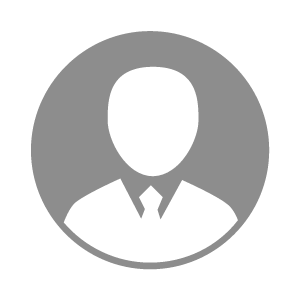 电    话电    话下载后可见下载后可见毕业院校篆角乡中学邮    箱邮    箱下载后可见下载后可见学    历初中住    址住    址广东省广东省期望月薪5000-10000求职意向求职意向猪饲养员猪饲养员猪饲养员猪饲养员期望地区期望地区广东省/肇庆市广东省/肇庆市广东省/肇庆市广东省/肇庆市教育经历教育经历就读学校：云南省广南县篆角乡中学 就读学校：云南省广南县篆角乡中学 就读学校：云南省广南县篆角乡中学 就读学校：云南省广南县篆角乡中学 就读学校：云南省广南县篆角乡中学 就读学校：云南省广南县篆角乡中学 就读学校：云南省广南县篆角乡中学 工作经历工作经历工作单位：私人养殖场 工作单位：私人养殖场 工作单位：私人养殖场 工作单位：私人养殖场 工作单位：私人养殖场 工作单位：私人养殖场 工作单位：私人养殖场 自我评价自我评价其他特长其他特长